             土木工程学院实验中心项目名称：实验责任学生：学生姓名+电话专业责任教师：导师姓名+电话实验责任教师：实验管理老师姓名+电话有效实验期限：注意：规范实验、环境整洁、遵守纪律！唯实惟新！至诚致志！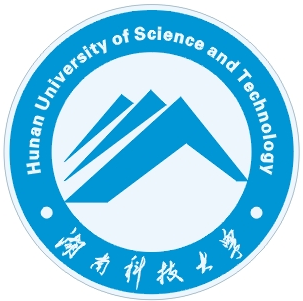 